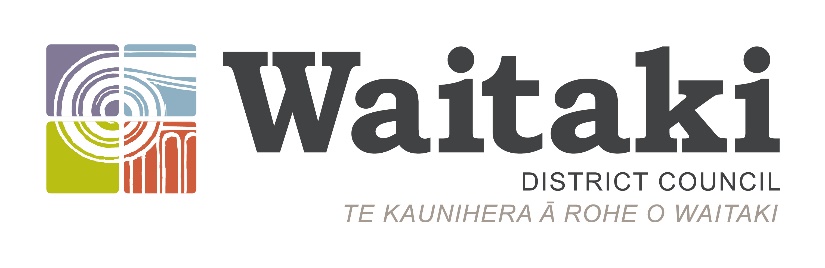 ConfidentialNomination Form 2023The Waitaki District Citizens’ Awards are given in recognition of substantial service, usually of a voluntary nature or beyond normal employment, benefiting the Waitaki District and its people.   Closing Date for Nominations    Monday 31 july 2023 at 5.00pmPlease printName of NomineeTitle															First Name	        _											Surname 														Address														Email			____________________________________________________Phone (daytime)						 (evening) 			____Mobile Phone number:   					                __________________ 	Date of Birth (if known – or approx. age)  			__________________The nomination fits in the following category:Please list below examples of: Community activities / projects the nominee has been involved in both past and present Positions of responsibility held by the nominee within organisations/community groups etc. Any community involvement, years of service the nominee hasPlease describe / show how you believe the nominee has made a significant contribution to the well-being of the Waitaki District and its citizens. Additional information:If you have any additional information to support the nomination, please feel free to include this at the back of the nomination form.  If you believe another person can add more information on another area the nominee has been involved in, please provide their name, and contact details to enable us to reach them.Condition of nomination:The decisions of the Selection Panel are final, and no correspondence will be entered into, or reasons given for any unsuccessful nomination. If the nomination is unsuccessful, it may be carried over to be considered again the following year.Please return nomination form via post or email marked Confidential to:Leanne KinganWaitaki District CouncilPrivate Bag 50058Oamaru 9444Email: lkingan@waitaki.govt.nzPhone: 433 0300RecreationalYouth activitiesSocial WelfareEducational ServicesCultural AffairsReligious AffairsCommunity AffairsOther Voluntary ServiceService Organisations, Clubs, etc.Position/s HeldYears of Service in Each PositionOther Awards ReceivedPlease listDate Received (if known)Reason for the AwardNominated by:Nominated by:Name:Address:Phone / Mobile                                          Email:Signature:                                          Date:Nomination seconded by:Nomination seconded by:Name:Address:Phone / Mobile                                    Email:  Signature:                                   Date: